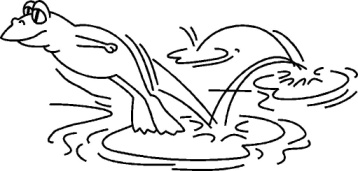 Bondi’mathBondi’mathBondi’mathBondi’mathBondi’mathles nombres en lettres(de 10 à 18)les nombres en lettres(de 10 à 18)les nombres en lettres(de 10 à 18)les nombres en lettres(de 10 à 18)les nombres en lettres(de 10 à 18)DépartLance le dédix-septquatorzequinzequinzetreizetreizetreizeonzeseize1010→↓treizeonze12douzeseizeseizedixdixdixtreizedix-septdix-septdix-septdix-huitseizeseizequinzedix-huitGagné !Gagné !onzedouzedouzedixdouze17dixdixtreizetreize1313quatorze↓quinzequinzeseize↑dixdix111118quinze↑↑onze↓onzeonzedix14quinzequinzetreizetreizetreizeseizedix-huitdix-huitdouze←←seizeseizedix-septseizetreizequatorzequatorze151515dix-septdixtreizetreize